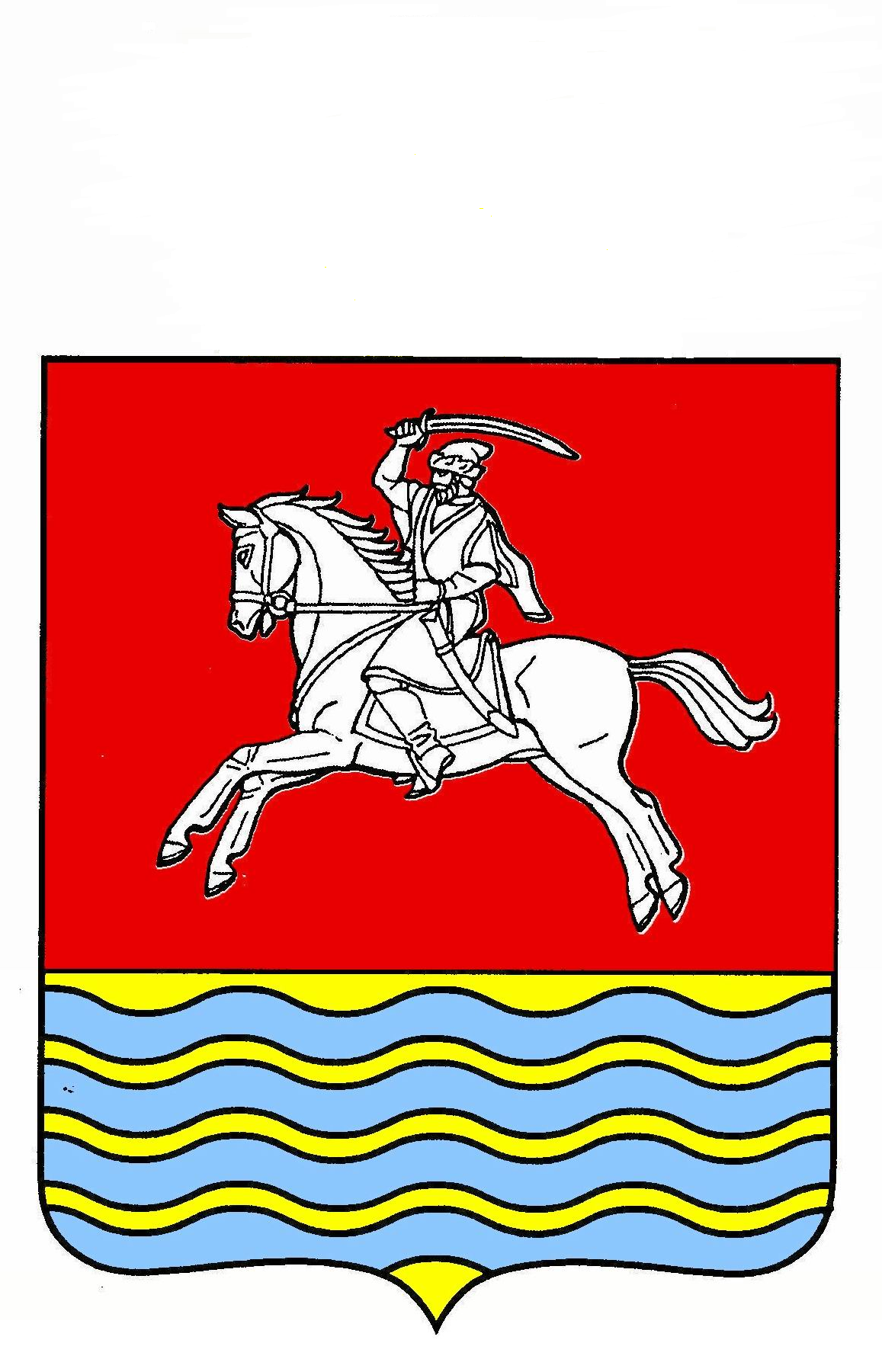 ВОЛГОГРАДСКАЯ ОБЛАСТЬКОНТРОЛЬНО-СЧЕТНАЯ КОМИССИЯКУМЫЛЖЕНСКОГО МУНИЦИПАЛЬНОГО РАЙОНА РАСПОРЯЖЕНИЕОт 30 июня 2015 г. № 12        Руководствуясь Положением о Контрольно-счетной комиссии Кумылженского муниципального района, утвержденного решением Кумылженской районной Думы от 09.11.2011 года № 28/209-РД.Утвердить Стандарт внешнего муниципального финансового контроля «Общие правила проведения экспертно-аналитического мероприятия»Настоящее распоряжение вступает в силу со дня его подписания.Председатель Контрольно-счетной комиссииКумылженского муниципального района                                 А.А. ПинскойСодержание:1. Общие положения……………………………………………………………...32. Общая характеристика экспертно-аналитического мероприятия…………..33. Подготовка экспертно-аналитического мероприятия…………….….……....44. Проведение экспертно-аналитического мероприятия и оформление егорезультатов………………………………………..…...……..…….…….………..65. Контроль за реализацией результатов экспертно-аналитических. мероприятий, проводимых Контрольно-счетной комиссией ………..………..8Общие положения1.1. Основанием для разработки стандарта внешнего муниципальногофинансового контроля, осуществляемого Контрольно-счетной комиссией Кумылженского муниципального района, «Общие правила проведения экспертно-аналитического мероприятия» (далее – Контрольно-счетная комиссия, Стандарт) являются:- Федеральный закон от 07.02.2011 № 6-ФЗ «Об общих принципахорганизации и деятельности контрольно-счетных органов субъектов Российской Федерации и муниципальных образований»;- решение Кумылженской районной Думы от 09.11.2011 года № 28/209-РД Положение о Контрольно-счетной комиссии Кумылженского муниципального района»;1.2. Настоящий Стандарт разработан в соответствии с Общими требованиямик стандартам внешнего государственного и муниципального финансового контроля, утвержденными Коллегией Счетной палаты Российской Федерации (протокол от 12.05.2012 № 21К (854)).1.3. При разработке настоящего Стандарта учтены положения стандартаСчетной палаты Российской Федерации СФК 102 «Проведение экспертно-аналитического мероприятия», утвержденного решением Коллегии Счетной палаты Российской Федерации (протокол от 16.07.2010 №36К(738)).1.4. Целью разработки и введения в действие Стандарта является определение единых требований к организации и проведению экспертно-аналитических мероприятий Контрольно-счетной комиссией. Задачей Стандарта является установление правил и процедур подготовки, проведения и оформления результатов экспертно-аналитических мероприятий.1.5. Подготовка заключений Контрольно-счетной комиссией в рамкахпредварительного, оперативного и последующего контроля бюджета дополнительно регламентируется соответствующими стандартами и иными локальными нормативными актами Контрольно-счетной комиссией.2. Общая характеристика экспертно-аналитического мероприятия2.1. Экспертно-аналитическое мероприятие представляет собой форму осуществления внешнего муниципального финансового контроля, связанную с проведением анализа, аналитического исследования, мониторинга, оценки и экспертизы, с целью выявления причин возможных отклонений от установленных  показателей в процессе формирования доходов и расходования средств бюджета муниципального образования, определения эффективности использования собственности муниципального образования, выявления последствий реализации принимаемых нормативных правовых актов  муниципальным образованием, и обеспечивающую реализацию задач, функций и полномочий Контрольно-счетной комиссии.2.2. Предметом экспертно-аналитического мероприятия являются организация бюджетного процесса в муниципальном образовании, формирование и использование муниципальных средств муниципальным образованием, в том числе средств бюджета, муниципального имущества, а также деятельность органов местного самоуправления и муниципальных учреждений и предприятий.2.3. Объектами экспертно-аналитического мероприятия могут быть:- администрация муниципального образования и ее структурные подразделения;- муниципальные учреждения муниципального образования и муниципальные предприятия муниципального образования;- иные организации, на которые распространяются контрольные полномочия Контрольно-счетной комиссии Кумылженского муниципального района.2.4. Экспертно-аналитическое мероприятие проводится в соответствии с планом работы Контрольно-счетной комиссии, формируемым, утверждаемым и корректируемым в порядке, установленном стандартом организации деятельности «Планирование работы Контрольно-счетного органа муниципального образования», утвержденном распоряжением председателя Контрольно-счетной Кумылженского муниципального района от 30.06.2015 г. №7. 2.5. Общую организацию экспертно-аналитического мероприятия осуществляет руководитель экспертно-аналитического мероприятия, ответственный за его проведение.2.6. Процесс проведения экспертно-аналитического мероприятия включает три этапа: подготовку мероприятия, проведение мероприятия (с выходом на объект или без выхода), оформление его результатов рассмотрения председателем Контрольно-счетной комиссии.3. Подготовка экспертно-аналитического мероприятия3.1. Подготовка экспертно-аналитического мероприятия включает в себяосуществление следующих действий:- предварительное изучение предмета и объектов мероприятия, в том числе в части их соответствия полномочиям Контрольно-счетной комиссии. В случае проведения финансово-экономической экспертизы проектов муниципальных правовых актов по вопросам, не определенным в Регламенте Контрольно-счетной комиссии, Контрольно-счетной комиссией готовится соответствующее письмо и направляется разработчику;- определение целей, вопросов и методов проведения мероприятия.Подготовка рабочего плана проведения экспертно-аналитическогомероприятия и оформление распоряжения председателя Контрольно-счетной комиссии на проведение данного экспертно-аналитического мероприятия определяются внутренними нормативными документами Контрольно-счетной комиссии.3.2. Подготовку экспертно-аналитического мероприятия организует сотрудник  Контрольно-счетной комиссии, на которого  возложены функции по проведению экспертного мероприятия. 3.3. Предварительное изучение предмета и объектов экспертно-аналитического мероприятия проводится на основе полученной информации и собранных материалов. Информация по предмету экспертно-аналитического мероприятия может быть получена путем направления в установленном порядке в адрес руководителей  объектов экспертно-аналитического мероприятия, других органов местного самоуправления, организаций и учреждений запросов Контрольно-счетной комиссии опредоставлении информации.3.4. По результатам предварительного изучения предмета и объектовэкспертно-аналитического мероприятия определяются цели и вопросы мероприятия, методы его проведения, а также объем необходимых аналитических процедур.  По каждой цели экспертно-аналитического мероприятия определяется перечень вопросов, которые необходимо изучить и проанализировать в ходе проведения мероприятия. Формулировки и содержание вопросов должны выражать действия, которые необходимо выполнить для достижения целей мероприятия. Вопросы должны быть существенными и важными для достижения целей мероприятия.3.5.Рабочий план проведения экспертно-аналитического мероприятия должен содержать конкретные цели и задачи. Рабочий план проведения экспертно-аналитического мероприятия не должен содержать сведений, составляющих государственную тайну. Рабочий план проведения экспертно-аналитического мероприятия подписывается председателем Контрольно-счетной комиссии.3.6. В случае проведения экспертно-аналитического мероприятия,предусматривающего выезд (выход) на места расположения объектов мероприятия, по распоряжению председателя Контрольно-счетной комиссии, руководителям объектов мероприятия направляются соответствующие уведомления о проведении экспертно-аналитического мероприятия на данных объектах. В уведомлении указываются наименование мероприятия, основание для его проведения, сроки проведения мероприятия на объекте, состав группы исполнителей мероприятия и предлагается создать необходимые условия для проведения экспертно-аналитического мероприятия.К уведомлению могут прилагаться:- перечень документов, которые должностные лица объекта мероприятия должны подготовить для представления лицам, участвующим в проведении мероприятия;- перечень вопросов, на которые должны ответить должностные лица объекта мероприятия до начала проведения мероприятия на данном объекте;- специально разработанные для данного мероприятия формы, необходимые для систематизации представляемой информации.3.7. К проведению экспертно-аналитического мероприятия, при необходимости, в соответствии с порядком, установленным Регламентом Контрольно-счетной комиссии, могут привлекаться, в том числе на договорной (возмездной или безвозмездной) основе, негосударственные аудиторские организации, негосударственные специализированные организации и отдельные  специалисты, эксперты, общественность.4. Проведение экспертно-аналитического мероприятия и оформление егорезультатов4.1. При проведении экспертно-аналитического мероприятия следует руководствоваться тем, что оно должно быть:- объективным, то есть осуществляться с использованием обоснованных фактических документальных данных, полученных в установленном законодательством порядке, и обеспечивать полную и достоверную информацию по предмету мероприятия;- системным, то есть представлять собой комплекс экспертно-аналитических действий, взаимоувязанных по срокам, охвату вопросов, анализируемым показателям, приемам и методам, с учетом ранее проведенных мероприятий внешнего финансового контроля;- результативным, то есть его итоги должны обеспечить возможность подготовки выводов, предложений и рекомендаций по предмету мероприятия.4.2. Заключительный этап экспертно-аналитического мероприятия состоит воформлении его результатов в виде заключения Контрольно-счетной комиссии (далее – заключение), отчета и аналитической записки Контрольно-счетной комиссии (далее – документ о результатах экспертно-аналитического мероприятия).Заключение должно иметь разделы, исследующие:- вызванную необходимость принятия муниципального правового акта муниципального образования, его цели и решаемые задачи;- суть предлагаемых проектом муниципального правового акта муниципального образования  действий, изменений, дополнений и их отличие от действующих правовых норм;- законность предлагаемых проектом муниципального правового акта муниципального образования действий, изменений, дополнений;- достигаемые результаты в случае принятия проекта муниципального  правового акта муниципального образования.Документ о результатах экспертно-аналитического мероприятия должен иметь следующие разделы:- исходные данные об экспертно-аналитическом мероприятии, где указываются: основание для проведения мероприятия, цель и вопросы мероприятия, объект (объекты) экспертно-аналитического мероприятия (при его (их) наличии), исследуемый период деятельности (если он не указан в наименовании мероприятия), срок проведения экспертно-аналитического мероприятия;- результаты экспертно-аналитического мероприятия, в которых отражаются содержание проведенных анализа, мониторинга, оценки и экспертизы в соответствии с поставленными целями и предметом мероприятия, даются ответы на  вопросы его программы, указываются выявленные проблемы, причины их возникновения и последствия для бюджета муниципального образования и муниципальной собственности;- выводы, в которых в обобщенной форме отражаются итоговые оценки вопросов и проблем, рассмотренных при проведении экспертно-аналитического мероприятия;- предложения, которые должны основываться на выводах и предусматривать меры, направленные на решение проблем, выявленных по результатам экспертно-аналитического мероприятия.4.3. Заключение, документ о результатах экспертно-аналитическогомероприятия должны соответствовать:- Регламенту Контрольно-счетной комиссии, настоящему Стандарту и иным внутренним нормативным документам Контрольно-счетной комиссии;- исходной постановке задачи, которая сформулирована в наименовании экспертно-аналитического мероприятия в плане работы Контрольно-счетной комиссии. 4.4. Датой окончания работы по документу о результатах экспертно-аналитического мероприятия считается дата его подписания (утверждения)председателем Контрольно-счетной комиссии.4.5. Документы о результатах экспертно-аналитического мероприятия, содержащие сведения, составляющие государственную тайну, оформляются в установленном порядке.Документы о результатах аналитических мероприятий, проведенных в соответствии с запросами (поручениями), направляются соответствующим адресатам, а также в иные органы власти, государственные и правоохранительные органы, органы муниципального самоуправления, организации и средства массовой информации, если такое решение было принято председателем Контрольно-счетной комиссии. 4.6. Данные по результатам экспертно-аналитических мероприятий Контрольно-счетной комиссии, вводятся в информационные базы данных, функционирующие в Контрольно-счетной комиссии. 5. Контроль за реализацией результатов экспертно-аналитическихмероприятий, проводимых Контрольно-счетной комиссией5.1. Регистрация результатов экспертно-аналитических мероприятий, проводимых Контрольно-счетной комиссией, и контроль за их реализацией осуществляется сотрудниками Контрольно-счетной комиссии, ответственными за проведение экспертно-аналитического мероприятия.    Об утверждении Стандарта внешнего муниципального финансового контроля «Общие правила проведения экспертно-аналитического мероприятия»